Religia klasa I
Nasze modlitwy z Matką BożąMaj jest miesiącem poświęconym Matce Bożej. W sobotę obchodziliśmy Uroczystość Matki Bożej Królowej Polski. Zapraszam Was do obejrzenia krótkiego filmiku o Matce Boskiej Częstochowskiej. A potem, jeśli zechcecie możecie w wolnej chwili powędrować w różne strony Polski, by odwiedzić 
z naszymi bohaterami najważniejsze miejsca, gdzie Króluje Matka Boża.https://www.youtube.com/watch?v=WJcizEcjMqE&list=PLXdXnbjva1VXB9ad7neMexAkb8j9GgQdR&index=2W maju spotykamy się z Matką Bożą i w swojej modlitwie możemy ją prosić 
o wszystko, ale nie zapominajmy też Jej dziękować za otrzymane łaski. 
Jest naszą Matką, Pośredniczką między Jezusem a nami. 
Wstawia się za nami.
Wskazuje nam drogę do nieba.
Gdy łączymy się w modlitwie z Maryją, okazujemy miłość Panu Jezusowi.Przez cały miesiąc modlimy się do Niej swoimi słowami, nowennami, litaniami.
Stajemy przed Jej wizerunkami w domach, w kapliczkach, w kościołach. 	Zadanie:Proszę pooglądaj różne kapliczki i spróbuj samodzielnie zrobić swoją kapliczkę 
w domu. Naklej w niej wizerunek Matki Bożej albo wstaw figurkę, jeśli masz 
i opowiadaj jej codziennie co cię spotkało każdego dnia. Możesz też wydrukować sobie kapliczkę, pokoloruj ją, ozdób kwiatami i postaw na biurku, żebyś pamiętał o Maryi. Naucz się modlitwy Zdrowaś Maryjo - niech Ci pomogą w tym obrazki.https://puzzlefactory.pl/pl/tagi/Jezus - puzzle do ułożenia dla chętnych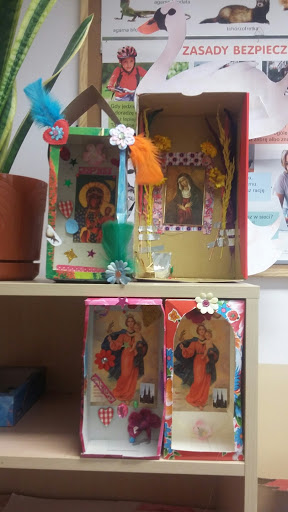 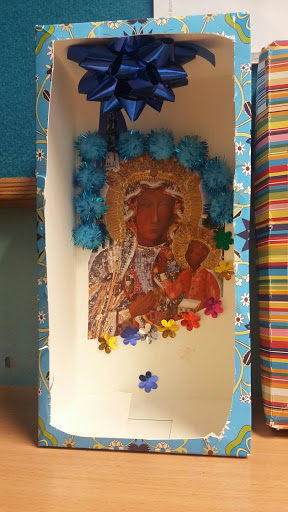 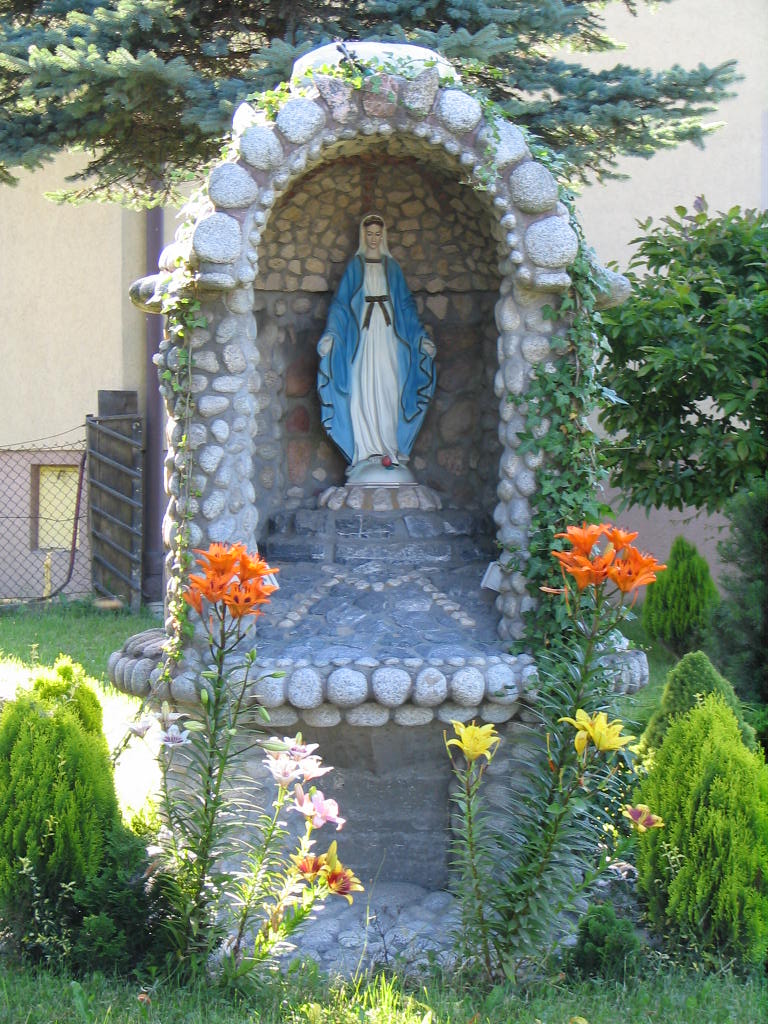 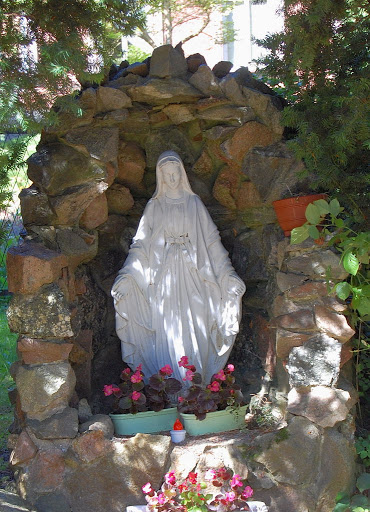 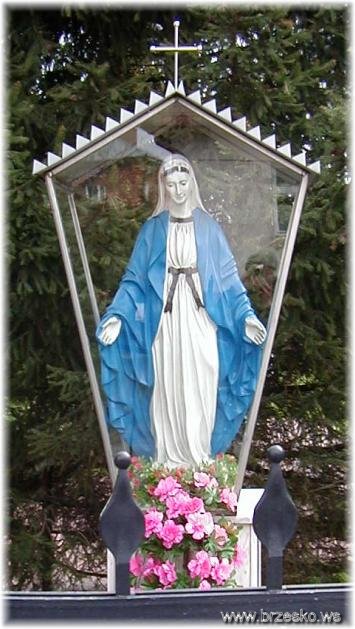 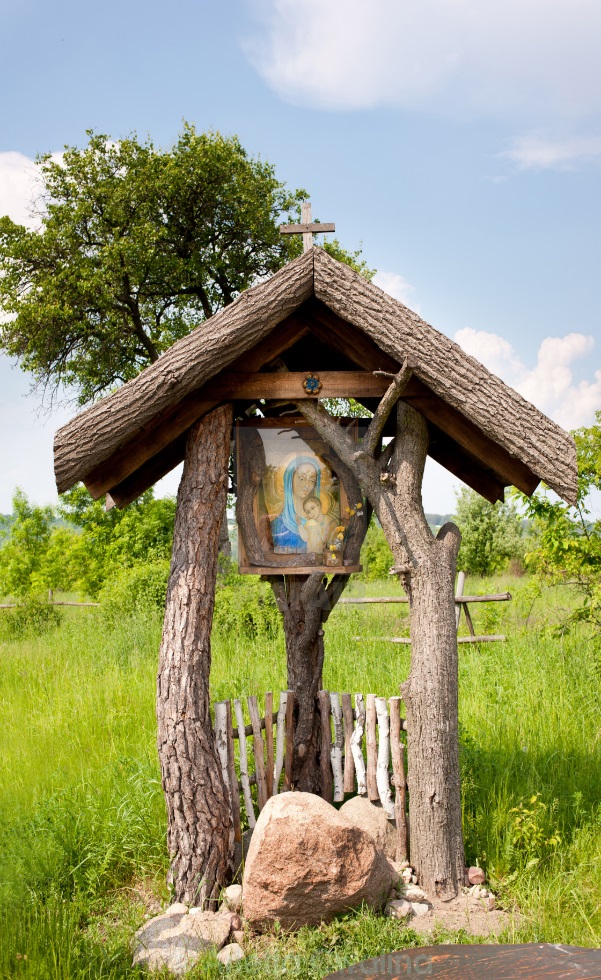 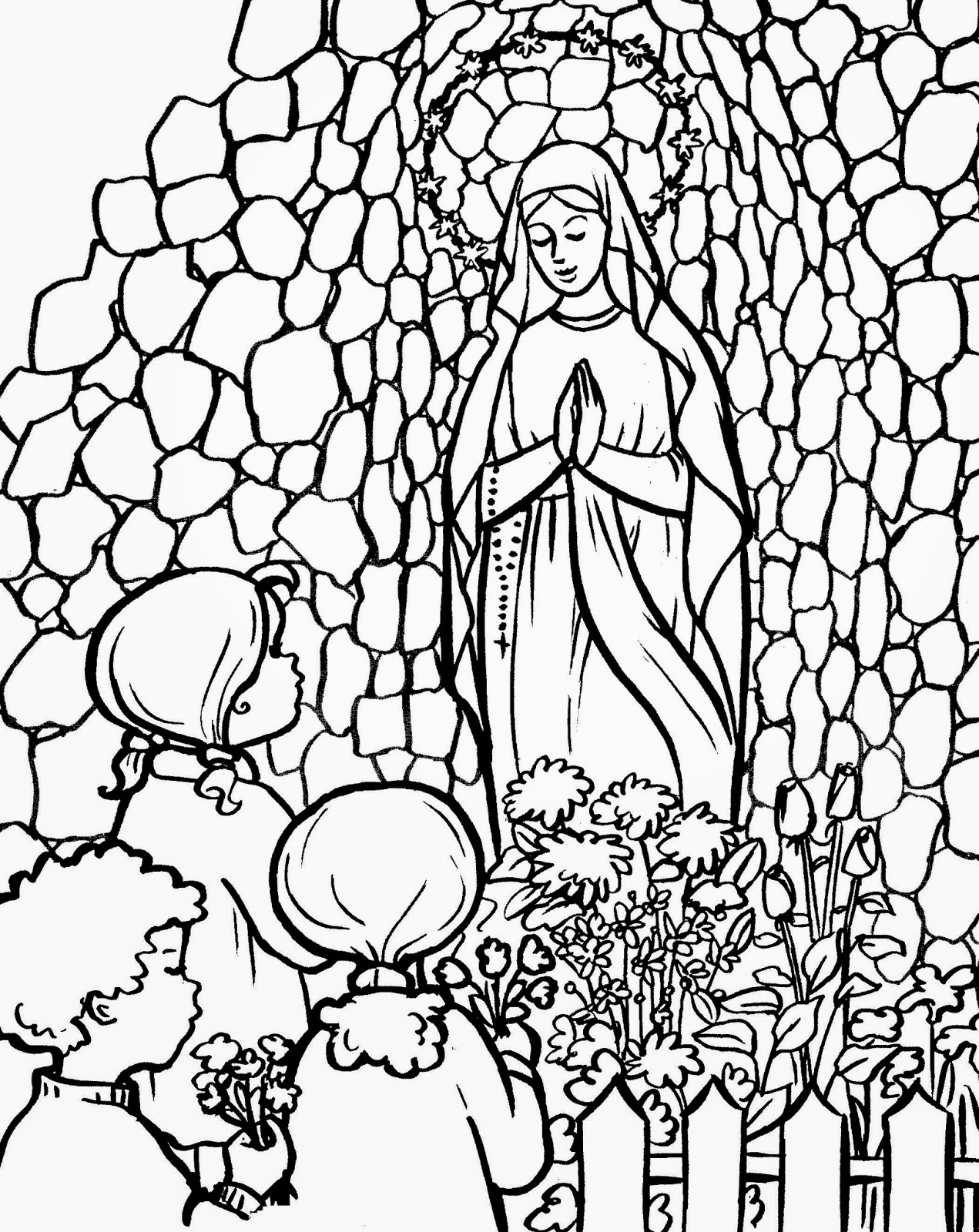 